МИНИСТЕРСТВО СОЦИАЛЬНОЙ ПОЛИТИКИ НИЖЕГОРОДСКОЙ ОБЛАСТИПРИКАЗот 19 марта 2024 г. N 179ОБ УТВЕРЖДЕНИИ СПИСКА ПОЛУЧАТЕЛЕЙ СУБСИДИИ НА ВЫПЛАТУКОМПЕНСАЦИЙ РАСХОДОВ ПОСТАВЩИКАМ СОЦИАЛЬНЫХ УСЛУГ,ВКЛЮЧЕННЫМ В РЕЕСТР ПОСТАВЩИКОВ СОЦИАЛЬНЫХ УСЛУГНИЖЕГОРОДСКОЙ ОБЛАСТИ, НО НЕ УЧАСТВУЮЩИМ В ВЫПОЛНЕНИИГОСУДАРСТВЕННОГО ЗАДАНИЯ (ЗАКАЗА)В целях реализации Порядка предоставления субсидий на выплату компенсаций расходов поставщикам социальных услуг, включенным в реестр поставщиков социальных услуг Нижегородской области, но не участвующим в выполнении государственного задания (заказа), утвержденного постановлением Правительства Нижегородской области от 9 декабря 2015 г. N 807 (далее - Порядок), в соответствии с протоколом заседания комиссии министерства социальной политики Нижегородской области (далее - Министерство) по рассмотрению предложений на участие в отборе на предоставление субсидий на выплату компенсаций расходов поставщикам социальных услуг, включенным в реестр поставщиков социальных услуг Нижегородской области, но не участвующим в выполнении государственного задания (заказа) (далее - отбор), от 11 марта 2024 г. N 2 приказываю:1. Утвердить список получателей субсидии, с которыми заключаются соглашения о предоставлении из областного бюджета субсидии юридическим лицам и индивидуальным предпринимателям на выплату компенсаций расходов поставщикам социальных услуг, включенным в реестр поставщиков социальных услуг Нижегородской области, но не участвующим в выполнении государственного задания (заказа) (далее - список получателей субсидии, соглашение, получатели субсидии), по итогам отбора, проведенного с 7 февраля по 16 февраля 2024 года, согласно приложению к настоящему приказу.2. Государственному бюджетному учреждению Нижегородской области "Дирекция по реализации социальных программ" (Клементьев А.И.) не позднее 20 марта 2024 г. обеспечить размещение на официальном сайте Министерства информации о результатах рассмотрения предложений на участие в отборе в соответствии с подпунктом 2.7.3 пункта 2.7 Порядка.3. Сектору взаимодействия с поставщиками социальных услуг (Лутченкова О.Н.):3.1. Обеспечить заключение соглашений с получателями субсидии согласно списку получателей субсидии не позднее 29 марта 2024 г.3.2. Информацию о заключенных соглашениях предоставить в государственное бюджетное учреждение Нижегородской области "Дирекция по реализации социальных программ" не позднее 3 апреля 2024 г.4. Государственному бюджетному учреждению Нижегородской области "Дирекция по реализации социальных программ" (Клементьев А.И.) не позднее 5 апреля 2024 г. обеспечить размещение на официальном сайте Министерства информации о результатах отбора, содержащей сведения о получателях субсидии, заключивших с Министерством соглашения, в соответствии с пунктом 2.11 Порядка.5. Контроль за исполнением настоящего приказа возложить на заместителя министра социальной политики Нижегородской области Цыганова В.А.МинистрИ.О.СЕДЫХПриложениек приказу министерствасоциальной политикиНижегородской областиот 19.03.2024 N 179СПИСОКПОЛУЧАТЕЛЕЙ СУБСИДИИ, С КОТОРЫМИ ЗАКЛЮЧАЮТСЯ СОГЛАШЕНИЯО ПРЕДОСТАВЛЕНИИ СУБСИДИИ НА ВЫПЛАТУ КОМПЕНСАЦИЙ РАСХОДОВПОСТАВЩИКАМ СОЦИАЛЬНЫХ УСЛУГ, ВКЛЮЧЕННЫМ В РЕЕСТРПОСТАВЩИКОВ СОЦИАЛЬНЫХ УСЛУГ НИЖЕГОРОДСКОЙ ОБЛАСТИ,НО НЕ УЧАСТВУЮЩИМ В ВЫПОЛНЕНИИ ГОСУДАРСТВЕННОГО ЗАДАНИЯ(ЗАКАЗА), ПО ИТОГАМ ПРОВЕДЕННОГО ОТБОРА ПОСТАВЩИКОВСОЦИАЛЬНЫХ УСЛУГ НА ПРЕДОСТАВЛЕНИЕ ИЗ ОБЛАСТНОГО БЮДЖЕТАСУБСИДИИ, СОСТОЯВШЕГОСЯ С 7 ФЕВРАЛЯ ПО 16 ФЕВРАЛЯ 2024 ГОДАОбщая сумма субсидий на выплату компенсаций расходов поставщикам социальных услуг, включенным в реестр поставщиков социальных услуг Нижегородской области, но не участвующим в выполнении государственного задания (заказа), по Списку получателей по итогам проведенного отбора поставщиков социальных услуг на предоставление из областного бюджета субсидии на выплату компенсаций расходов поставщикам социальных услуг, включенным в реестр поставщиков социальных услуг Нижегородской области, но не участвующим в выполнении государственного задания (заказа), составит 102372587 рублей 12 копеек, из них:БК 150 1002 0322162500 631 246 - 46321786,79 руб.;БК 150 1002 0322162500 811 245 - 48441415,33 руб.;БК 150 1002 035P162500 631 246 - 7609385,00 руб.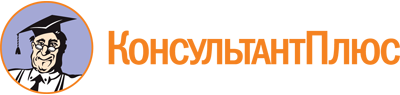 Приказ министерства социальной политики Нижегородской области от 19.03.2024 N 179
"Об утверждении списка получателей субсидии на выплату компенсаций расходов поставщикам социальных услуг, включенным в реестр поставщиков социальных услуг Нижегородской области, но не участвующим в выполнении государственного задания (заказа)"Документ предоставлен КонсультантПлюс

www.consultant.ru

Дата сохранения: 08.06.2024
 NНаименование поставщикаСумма субсидии, руб.Список победителей отбора по КБК 150 1002 0322162500 631 246:Исполнители общественно полезных услуг:1Фонд реализации равных возможностей "Открытые двери"72 468,002Нижегородская региональная общественная организация родителей детей-инвалидов по зрению "Перспектива"75 191,00Стационарная форма социального обслуживания:3Автономная некоммерческая организация "Социальный Пансион "Лазурь"2 428 453,62Полустационарная форма социального обслуживания:4Общественная организация родителей детей-инвалидов городского округа город Выкса Нижегородской области "Созвездие"17 334,005Нижегородская региональная общественная организация поддержки детей и молодежи "ВЕРАС"147 661,00Форма социального обслуживания на дому:6Автономная некоммерческая организация "Социальная защита"4 713 224,097Автономная некоммерческая организация "Единый центр социального обслуживания населения"29 565 924,848Автономная некоммерческая организация "Региональный поставщик социальных услуг"3 462 956,909Автономная некоммерческая организация центр социальных услуг "Долголетие"214 203,0010Автономная некоммерческая организация "СОЦИАЛЬНАЯ ПОМОЩЬ"4 013 516,6011Общественная организация "Центр развития и поддержки общественных и социальных инициатив Нижегородской области "Партнер"1 413 120,7412Автономная некоммерческая организация центр социальных услуг "Центр социального обслуживания Городецкого района"108 764,0013Автономная некоммерческая организация "Центр социального обслуживания "Наш дом"88 969,00Остаток лимитов бюджетных обязательств по КБК 150 1002 0322162500 631 246352 747 042,96Итого к выплате по КБК 150 1002 0322162500 631 246:Итого к выплате по КБК 150 1002 0322162500 631 246:46 321 786,79Список победителей отбора по КБК 150 1002 0322162500 811 245:Стационарная форма социального обслуживания:14Общество с ограниченной ответственностью "Пансионат "Забота"1 412 954,8515Общество с ограниченной ответственностью "ТЭК Кулебакский психоневрологический интернат"2 955 757,1016Общество с ограниченной ответственностью "База отдыха "Пурхма"1 850 530,5517Общество с ограниченной ответственностью "Рябинка"3 805 897,6418Акционерное общество "Санаторно-реабилитационный центр "Голубая Ока"5 805 738,20Полустационарная форма социального обслуживания:19Общество с ограниченной ответственностью "Добродел"18 946,0020Общество с ограниченной ответственностью "Солидарность"828 209,0021Индивидуальный предприниматель Елисеева Ирина Игоревна372 926,0022Индивидуальный предприниматель Наумова Инна Александровна228 964,0023Общество с ограниченной ответственностью реабилитационный центр "Жемчужина"1 274 237,0024Общество с ограниченной ответственностью "Не молчи"153 942,00Форма социального обслуживания на дому:25Общество с ограниченной ответственностью "СОЦЗАЩИТА"17 720 321,6026Общество с ограниченной ответственностью "Дивеево соцзащита"2 496 097,5727Общество с ограниченной ответственностью "Центр социального обслуживания населения"1 776 806,6428Общество с ограниченной ответственностью "ТЭК Кулебакский психоневрологический интернат"251 712,4429Общество с ограниченной ответственностью "Добродел"3 273 397,2530Общество с ограниченной ответственностью "СОЦИАЛЬНАЯ ПОМОЩЬ"951 823,4631Индивидуальный предприниматель Пахтусов Сергей Александрович340 187,0032Общество с ограниченной ответственностью "Солидарность"85 535,9033Общество с ограниченной ответственностью "ПЕРВАЯ СОЦИАЛЬНАЯ СЛУЖБА"2 837 431,13Остаток лимитов бюджетных обязательств по КБК 150 1002 0322162500 811 245419 194 049,62Итого к выплате по КБК 150 1002 0322162500 811 245:Итого к выплате по КБК 150 1002 0322162500 811 245:48 441 415,33Список победителей отбора по КБК 150 1002 035P162500 631 246:Исполнители общественно полезных услуг:34НРОО "Инклюзивный центр семьи и детства "Умка"2 057 723,0035Нижегородская региональная общественная организация родителей детей-инвалидов по зрению "Перспектива"420 056,0036Нижегородская областная общественная организация "Семейный центр "Лада"836 315,00Стационарная форма социального обслуживания:37Автономная некоммерческая организация Православный паломнический центр "Центр социальных программ "Жизнь"215 712,00Полустационарная форма социального обслуживания:38Общественная организация родителей детей-инвалидов городского округа город Выкса Нижегородской области "Созвездие"1 254 618,0039Автономная некоммерческая организация "Разнообразие детства"195 149,0040Автономная некоммерческая организация Социально-реабилитационный центр "кРАСки"1 701 405,0041Автономная некоммерческая организация "Приволжский центр ментального здоровья"130 152,0042Частное учреждение "Центр развития "Алиса"291 210,0043Социальный военно-патриотический Центр исторического фехтования "Легион"302 178,0044Нижегородская региональная общественная организация поддержки детей и молодежи "ВЕРАС"204 867,00Остаток лимитов бюджетных обязательств по КБК 150 1002 035P162500 631 24648 169 103,00Итого к выплате по 150 1002 035P162500 631 246:Итого к выплате по 150 1002 035P162500 631 246:7 609 385,00ВСЕГО:ВСЕГО:102 372 587,12